Отчет о проведенном мастер классе на августовской конференции руководящих и педагогических работников системы образования муниципального образования «Светлогорский городской округ» 2019г.На секционном заседании педагогов дошкольного образования, логопедов и педагогов-психологов педагогами МАДОУ детский сад №1 «Березка» Герасимовой К.В. и Степура Т.В. был проведен мастер – класс на тему: «Присоединение родителей в вопросах воспитания детей через активное взаимодействие».Данный мастер класс был представлен в рамках реализации программы «Социокультурные истоки». Тема встречи: «Радость послушания». Педагоги поделились опытом работы и в активной форме присоединили педагогов к данной теме. Т.е. практически показали, как проводится работа с родителями с применением технологий социокультурных истоков. Педагоги в активной форме, осваивали социокультурные категории и ценности, заложенные в воспитательной программе. Все педагоги получили буклеты с полезным методическим материалом.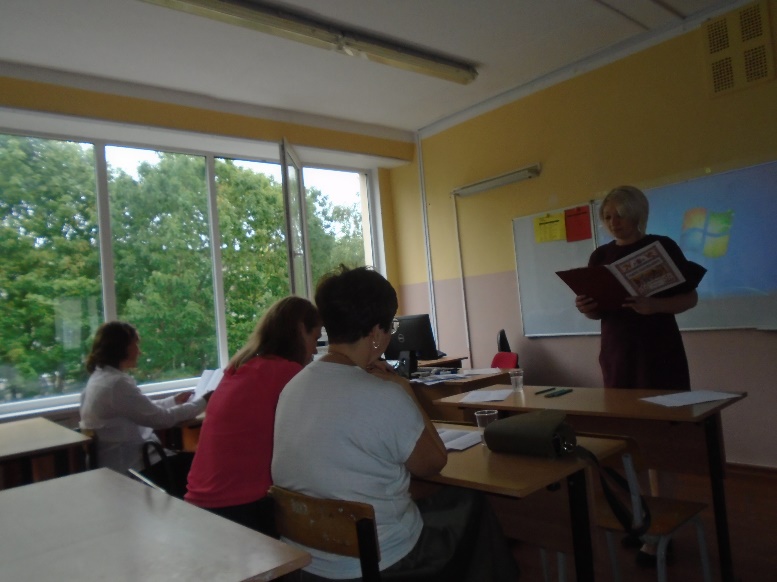 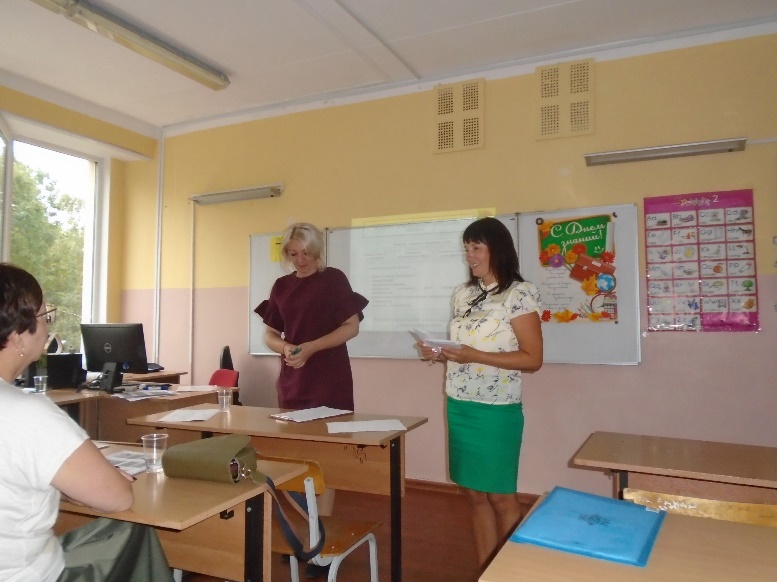 